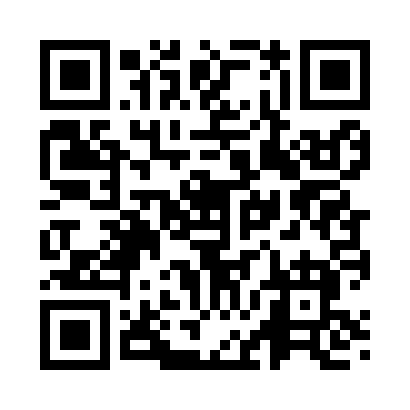 Prayer times for Winfield, Alabama, USAMon 1 Jul 2024 - Wed 31 Jul 2024High Latitude Method: Angle Based RulePrayer Calculation Method: Islamic Society of North AmericaAsar Calculation Method: ShafiPrayer times provided by https://www.salahtimes.comDateDayFajrSunriseDhuhrAsrMaghribIsha1Mon4:205:4412:554:408:069:302Tue4:215:4512:554:418:069:303Wed4:225:4512:564:418:069:304Thu4:225:4612:564:418:069:295Fri4:235:4612:564:418:069:296Sat4:235:4712:564:418:069:297Sun4:245:4712:564:418:059:288Mon4:255:4812:564:418:059:289Tue4:265:4812:574:428:059:2710Wed4:265:4912:574:428:059:2711Thu4:275:4912:574:428:049:2612Fri4:285:5012:574:428:049:2613Sat4:295:5012:574:428:049:2514Sun4:295:5112:574:428:039:2515Mon4:305:5212:574:428:039:2416Tue4:315:5212:574:428:029:2317Wed4:325:5312:584:428:029:2318Thu4:335:5412:584:428:019:2219Fri4:345:5412:584:428:019:2120Sat4:355:5512:584:428:009:2021Sun4:355:5612:584:428:009:2022Mon4:365:5612:584:427:599:1923Tue4:375:5712:584:427:589:1824Wed4:385:5812:584:427:589:1725Thu4:395:5812:584:427:579:1626Fri4:405:5912:584:427:569:1527Sat4:416:0012:584:427:559:1428Sun4:426:0012:584:427:559:1329Mon4:436:0112:584:427:549:1230Tue4:446:0212:584:427:539:1131Wed4:456:0312:584:427:529:10